Департамент образования Ярославской областигосударственное профессиональное образовательное учреждение Ярославской  области Рыбинский транспортно-технологический колледжКонтрольно-оценочные средства  по учебной дисциплине «Охрана труда»программы подготовки квалифицированных рабочих, служащихдля профессии технического профиля35.01.11 Мастер сельскохозяйственного производства 			           на базе основного общего образования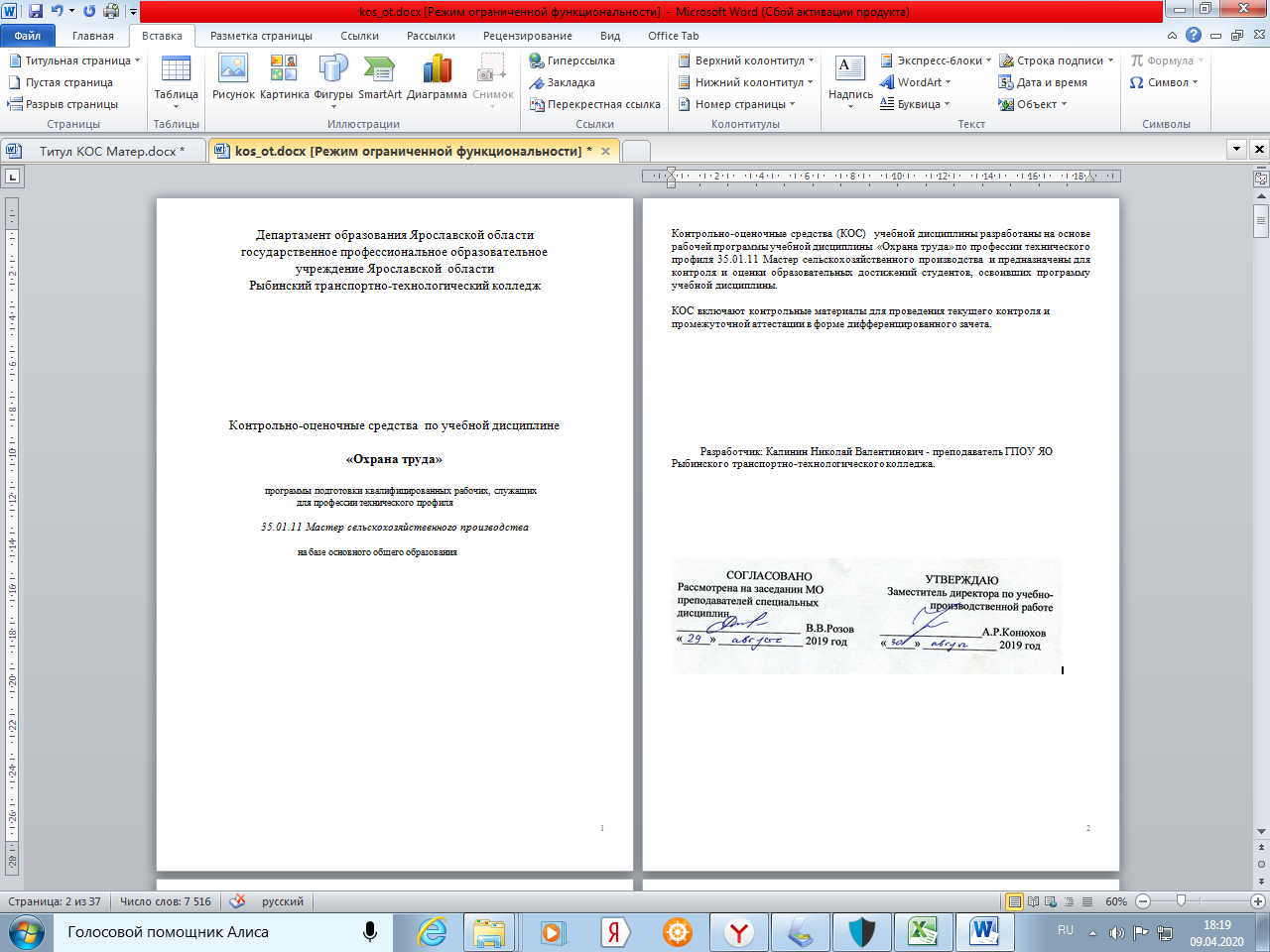 1. Общие положения	Контрольно-оценочные средства (КОС) разработаны в соответствии с требованиями основной профессиональной образовательной программы (ОПОП) и Федерального государственного стандарта по профессии  35.01.11 Мастер сельскохозяйственного производства  программы учебной дисциплины ОП.11. Охрана труда.	Контрольно-оценочные средства предназначены для контроля и оценки образовательных достижений студентов, освоивших программу учебной дисциплины Охрана труда по профессии  35.01.11 Мастер сельскохозяйственного производства  .Распределение оценивания результатов обучения по видам контроля4. Распределение типов контрольных заданий по элементам знаний и умений.УТ – оценка устного ответа; СР – оценка выполнения самостоятельной работы; ПР – наблюдение и оценка деятельности во время практического занятия; КП – оценка компьютерной презентации; ЗП – оценка подготовки и защиты проекта; ОП – оценка письменных работ; ИП – оценка отчета об инсталляции программ; ЭД – оценка электронного документа; Т – оценка результатов тестирования.5. Распределение типов и количества контрольных заданий по элементам знаний и умений, контролируемых на промежуточной аттестации6. Структура контрольного заданияКонтрольная работа №1 по теме:«Правовые основы и организационные вопросы охраны труда»Инструкция по выполнению теста:В каждом  варианте теста 25 вопросов. Каждый вопрос тестового задания  имеет один верный ответ.Время, которое отводится на выполнение теста – 45 минут.Критерии оценивания: «отлично» - 90 -100% (23-25)правильных ответов,			«хорошо» - 75-89 % (19-22) правильных ответов,			«удовлетворительно» - 60-74% (15-18) правильных ответов,			«неудовлетворительно» - 14 и меньше правильных ответов.Выберите правильный вариант ответа.В обязанности работника в области охраны труда входят: …
а) соблюдение требований охраны труда, прохождение обучения безопасным методам и приемам работ, стажировки, инструктажей, проверки знаний; 
б) правильно применять средства индивидуальной и коллективной защиты, проходить предварительные и периодические медосмотры, извещать руководителю о любых чрезвычайных ситуациях, об  ухудшении своего здоровья;
в) оба ответа верны.
2.  Производственный фактор, воздействие которого на человека приводит к    
     ухудшению самочувствия или, при длительном воздействии к заболеваниям –  это …
     а) негативный фактор;         б) опасный производственный фактор;         в) вредный производственный фактор;

3.  К какому виду травм относят нарушение целостности тканей и органов?
     а) химические;
     б) механические;
     в) баротравмы.
4.  Как называют травмы, вызванные быстрым изменением атмосферного  
     воздуха?
     а) баротравмы;
     б) психические;
     в) термические.5.  Бытовая травма – это …
 а) травма, сочетающая несколько видов травм;
 б) повреждения в организме человека, не связанные с работой;     в) травма, полученная в процессе трудовой деятельности на производстве.
6.  Лечебно – профилактические меры – это …
а) применение технических методов и средств, обеспечивающих безопасность   
     трудовой деятельности;
б) меры направленные на обеспечение санитарии и гигиены;
в) профилактические медицинские осмотры, лечебное и профилактическое питание, 
     витаминизация.
7.СИЗ И СКЗ – это …а) защита работников от производственных факторов на производстве;б) система организационных мероприятий и технических средств, предотвращающих   или уменьшающих вероятность воздействия на работников опасных  производственных факторов, в процессе трудовой деятельности;в) технические средства, используемые для предотвращения или уменьшения воздействия на работников вредных и опасных производственных факторов, а также для защиты от загрязнений.
Какого типа инструктажей не существует? 
а) внепланового;
б) повторного;
в) вторичного.Какой инструктаж проводят со вновь принятыми на предприятие, направленными из одного подразделения в другое, командированными?
а) первичный;
б) повторный;
в) внеплановый.Какой инструктаж проводят при выполнении опасных работ с оформлением наряда-допуска?
а) плановый;
б) внеплановый;
в) целевой.Какой вид ответственности предусматривается за несоблюдение законодательных актов, правил, норм, инструктажей? 
а) дисциплинарная;
б) административная;
в) материальная.Какой орган контролирует соблюдение предприятиями мероприятий по безопасному обслуживанию электрических установок?
а) технический надзор профсоюза;
б) ГосЭнергонадзор;
в) экологический надзор.Какой инструктаж знакомит работника с правилами внутреннего распорядка, правилами поведения на предприятии, с опасными и вредными производственными факторами?
а) вводный;
б) первичный;
в) внеплановый.Какой вид инструктажа проводится с целью напоминания работникам о требованиях безопасности, проверки знаний рабочих?
а) первичный;
б) повторный;
в) внеплановый.Какой вид ответственности предусматривает объявление виновнику выговора, строгого выговора, вплоть до увольнения?
а) административная;
б) экономическая;
в) дисциплинарная.В чьи обязанности входит осмотр перед началом работы оборудования, механизмов, инвентаря и устранение выявленных неисправностей? 
а) начальника цеха;
б) главного инженера;
в) бригадира.Что контролирует Роспотребнадзор? 
а) соблюдение предприятиями санитарно-гигиенических и санитарно-
     противоэпидемиологических правил. б) устройство и эксплуатацию грузоподъемных механизмов;
в) мероприятия по безопасному обслуживанию электрических и теплоиспользующих  установок;
Какой срок наказания предусматривается при уголовной ответственности? 
а) до двух лет;
б) до трех лет;
в) до пяти лет.Какой вид инструктажа проводят при изменении технологического процесса, замене или модернизации оборудования? 
а) плановый;
б) внеплановый;
в) целевой.Производственный травматизм и профессиональные заболевания являются показателями …
а) уровня состояния охраны труда на предприятии;
б) уровня техники безопасности на предприятии;
в) уровня производственной санитарии.Совокупность производственных травм, получаемых работающими на производстве, называется …
а) производственной санитарией;
б) производственным травматизмом;
в) опасным производственным фактором.К какому виду причин производственного травматизма относятся недостатки оборудования машин, механизмов, инструментов и т. д.?
а) к санитарно-гигиеническим;
б) к органолептическим;
в) к техническим.К каким повреждениям относятся открытые и закрытые переломы челюсти, вывихи и переломы конечностей и т. д.?
а) к механическим;
б) к статическим;
в) к термическим.Какие меры нужно произвести при переломах?
а) наложить холодный компресс;
б) наложить шину;
в) оба ответа верны.В какой ситуации пострадавшего человека выводят на свежий воздух?
а) при обморожении;
б) при тепловом ударе;
в) при вывихах.К какой классификации причин производственного травматизма можно отнести: загрязнение полов и рабочего места, несоблюдение норм расположения оборудования и т. д.?
а) к организационным причинам;
б) к техническим причинам;
в) к санитарно-гигиеническим.В каких случаях пострадавшему делают искусственное дыхание?
а) при ожоге;
б) при прекращении дыхания;
в) при потере сознания.Заболевание, вызванное воздействием на работника вредного производственного фактора, называют …
а) производственным травматизмом;
б) несчастным случаем;
в) профессиональным заболеванием.Группы опасных и вредных производственных факторов делятся на:
а) физические, токсические, канцерогенные;
б) физические, химические, биологические, психофизиологические;
в) психофизиологические, нервно-психические, эмоциональные, статические.К механическим повреждениям тяжелых производственных травм относят …
а) повреждения головы;
б) ожоги;
в) обморожения.При кровотечении запрещается:
а) поднимать раненную конечность вверх;
б) сдавливать кровеносные сосуды сгибанием конечности в суставах;
в) промывать рану водой или лекарственными веществами, засыпать порошком, 
    смазывать мазями.При ожогах кислотой накладывают примочку из …
а) слабого раствора уксуса;
б) слабого раствора борной кислоты;
в) содового раствора.Схема освобождения пострадавшего от поражения электрическим током:
а) обесточить пострадавшего, провести реанимационные мероприятия;
б) проверить пульс, вызвать «Скорую помощь»;
в) обесточить пострадавшего с применением средств защиты от поражения электрическим током, провести при необходимости реанимационные мероприятия, вызвать «Скорую помощь».При носовом кровотечении необходимо …
а) уложить пострадавшего и наклонить голову назад, наложить на переносицу теплую  примочку;
б) уложить пострадавшего и слегка наклонить голову вперед, наложить на 
    переносицу холодную примочку;
в) оба ответа верны.При повреждении головы необходимо наложить на голову…
а) холодный компресс;
б) давящую повязку;
в) теплую примочку.Какие из перечисленных факторов не относятся к вредным производственным?
а) высокая влажность;
б) недостаточная освещенность;
в) нет верного ответа.Вредные производственные факторы – это …
а) факторы, которые способствуют поломке оборудования;
б) факторы, которые приводят к образованию бракованных изделий;
в) факторы, которые при длительном воздействии на работника могут вызвать 
    профессиональное заболевание.Состояние воздушной среды помещения, характеризующееся температурой, влажностью и скоростью движения воздуха, называют …
а) проветриваемостью;
б) микроклиматом;
в) освещенностью.Каких видов физических работ не существует?
а) легких;
б) средней легкости;
в) тяжелых.Работы, выполняемые сидя, стоя или связанные с передвижением, но не требующие поднятия тяжести, относят к …
а) легким;
б) супер легким;
в) тяжелым.Тяжелые работы связаны с …
а) постоянной ходьбой, выполняемые сидя или стоя, но не требующие перемещения 
    тяжестей;
б) с ходьбой и переносом небольших тяжестей;
в) с физическим, систематическим напряжением.Какого типа освещения не бывает?
а) искусственного;
б) аварийного;
в) дневного.Постоянный шум может вызвать:
а) потерю слуха;
б) потерю зрения;
в) потерю координации.При проникающем ранении живота необходимо…
а) вправить выпавшие органы, дать попить пострадавшему;
б) приподнять ноги и расстегнуть поясной ремень, положить холод на живот, положение «лежа на спине» с приподнятыми и согнутыми в коленях ногами;в) наложить повязку, положить холод.Для чего необходимо очищать запыленные загрязненные светильники?
а) для чистоты помещения
б) для наилучшей освещенности;
в) нет верного ответа.По временным характеристикам шум подразделяется:
а) широкополосные, тональные;
б) постоянные и непостоянные;
в) оба ответа верны.Вибрация, передаваемая человеку через ноги:
а) общая;
б) локальная;
в) оба ответа верны.Промышленная безопасность опасных производственных объектов - это  …
а) состояние защищенности жизненно важных интересов личности и общества от аварий на опасных производственных объектах и последствий указанных аварий;
б) система сохранения жизни и здоровья работника в процессе его трудовой деятельности;
в) нет правильного ответа.Цель периодических медицинских осмотров:     а) это наблюдение за состоянием здоровья работников и его возможным изменением 
        в условиях воздействия вредных или опасных производственных факторов;    б) предупреждение аварий из-за здоровья рабочего    в) написано в контракте.К первичным средствам пожаротушения относятся:а) огнетушители, ящики с порошковыми составами и песком;б) земля, цемент;в) правильный ответ отсутствует.                                             Таблица кодов правильных ответов.Контрольная работа №2 по теме: «Общие требования охраны труда»Инструкция по выполнению теста:В каждом  варианте теста 20 вопросов. Каждый вопрос тестового задания  имеет один верный ответ.Время, которое отводится на выполнение теста – 45 минут.Критерии оценивания: «отлично» - 90 -100% (17-20)правильных ответов,			«хорошо» - 75-89 % (14-16) правильных ответов,			«удовлетворительно» - 60-74% (10-13) правильных ответов,			«неудовлетворительно» - 9 и меньше правильных ответов.ВАРИАНТ №1Воздействие опасного производственного фактора на организм человека, в процессе трудовой деятельности, приводит к заболеванию.В обязанности работника входит прохождение обязательных предварительных (во время работы) и периодических (при приеме на работу) медицинских осмотров.В обязанности работодателя входит предоставление компенсаций за тяжелую работу и работу с вредными и опасными условиями  труда, кроме досрочной пенсии (Список №1 и №2).За нарушение требований охраны труда существуют следующие виды ответственности: административная, дисциплинарная, уголовная.Допускается труда беременных женщин и молодежи до 18 лет в ночное время.Виды инструктажей по охране труда: вводный, первичный на рабочем месте, повторный, внеплановый, текущий.Внеплановый инструктаж проводится непосредственным руководителем при изменении технологического процесса, модернизации оборудования.Несчастные случаи на производстве делятся по степени тяжести: легкие, средние, тяжелые, со смертельным исходом.К категории помещений с повышенной опасностью относятся помещения с химически активной средой.К средствам коллективной защиты относятся: защитные заземления, защитные ограждения, предохранительные клапаны, УЗО, амортизаторы.Все электроустановки принято разделять на: установки напряжением 1000В, установки напряжением до 1000В, установки напряжением выше 1000В.Трудовой договор – правовой акт, регулирующий социально-трудовые отношения в организации и заключаемый между работниками и работодателем.Работа в ночное время считается с 2000 до 600 .Внеочередная проверка знаний требований охраны труда работников, проводится: при перерыве в работе более одного года.К работам повышенной опасности относятся работы, при выполнении которых отсутствует производственная опасность вне зависимости от характера выполняемой работы.Работы  в  электроустановках могут проводиться по наряду-допуску, распоряжению, в порядке текущей эксплуатации.Средства защиты работающих подразделяются на средства индивидуальной защиты и средства коллективной защиты.Профессиональное заболевание – заболевание работника, которое появилось в результате воздействия опасного производственного фактора.Расследование тяжелого несчастного случая проводится в течение 3 дней.При обнаружении пожара или признаков горения каждый гражданин обязан организовать спасение людей и материальных ценностей.ВАРИАНТ №2Охрана труда – система сохранения жизни и здоровья работника в процессе трудовой деятельности, включающая в себя правовые, организационно-технические, социально-экономические, лечебно-профилактические, реабилитационные и другие мероприятия.В обязанности работодателя входит обеспечение проведения специальной оценки условий труда.К компенсациям за тяжелые работы и работы с вредными и опасными условиями труда относятся: денежная компенсация, дополнительные дни к отпуску, сокращенное рабочее время, бесплатная выдача молока или спецпитания, выход на пенсию. К техническим мероприятиям при работах в электроустановках относится допуск бригады к производству работ в электроустановках.Несчастные случаи со смертельным исходом расследуются 15 дней.К способам защиты от поражения электрическим током не относятся заземление и зануление.К профилактическим мерам возникновения пожаров относится проведение проверки изоляции электропроводки.Молодежи до 18 лет запрещаются работы с вредными и опасными условиями труда.К физическим вредным и опасным производственным факторам относятся микроорганизмы (растения и животные).При капиллярном кровотечении необходимо срочно наложить жгут выше раны.Существует четыре степени ожогов.К дополнительным изолирующим электрозащитным средствам для электроустановок напряжением до 1000В относятся: диэлектрические галоши,  диэлектрические ковры, изолирующие подставки, приставные лестницы, стремянки стеклопластиковые.К предписывающим плакатам относятся: «Заземлено».Пожар – неконтролируемое горение во времени и в пространстве, наносящее материальный ущерб и создающее угрозу жизни и здоровью людей.К первичным средствам пожаротушения относится земля, лопата, лом.Первая помощь – комплекс мероприятий, направленный на сохранение здоровья людей.Несчастный случай на производстве – событие, в результате которого застрахованный получил увечье или иное повреждение здоровья при исполнении им обязанностей по трудовому договору или в иных случаях и которое повлекло временную или стойкую утрату трудоспособности застрахованного или перевода на другую работу.К работам повышенной опасности относятся: работы с применением ГПМ, работы в колодцах, осуществление текущего ремонта, демонтажа оборудования, а также производство ремонтных или строительно-монтажных работ.Целевой инструктаж проводится по решению работодателя.Стажировка проводится после проведения повторного инструктажа в течение 2-14 смен.Эталоны ответовВАРИАНТ №1ВАРИАНТ №2Контрольная работа №3 по теме:«Закрепление нормативных требований по охране труда»Время на выполнение: 45 мин.Критерии оценивания:«отлично» - верно выполнено 3 задания;«хорошо» - верно выполнено  3 задания, но имеются недочеты или верно выполнено 2 задания;«удовлетворительно» - верно выполнено  2 задания, но имеются недочеты;	«неудовлетворительно» - верно выполнено  менее 2 заданий.Вариант 1.Права и обязанности работодателя по обеспечению безопасных условий труда.Трудовая деятельность человека. Основные принципы обеспечения безопасности и охраны труда.Оказание первой доврачебной помощи при переломах костей конечностей.Вариант 2.Основные обязанности работника в области охраны труда.Порядок допуска работника к выполнению работ по специальности.Оказание первой доврачебной помощи при ожогах.Вариант 3. Рабочее время и время отдыха. Общие требования охраны труда при работе с электроинструментом. Порядок выполнения комплекса реанимационных мероприятий при наступлении обморока.Вариант 4. Трудовой договор, порядок оформления. Порядок расследования и учёта несчастных случаев на производстве и профессиональных заболеваний. Оказание первой доврачебной помощи при кровотечении.Вариант 5.Коллективный договор и ответственность сторон за его выполнение.Организация обучения и проверки знаний требований охраны труда.Оказание первой доврачебной помощи при поражении работника электротоком.Вариант 6. Компенсации за тяжелую работу и работу с вредными и опасными условиями труда.Общие требования пожарной безопасности по предотвращению пожаров на производстве.Переноска и перевозка пострадавшего.Вариант 7.Организация общественного контроля.Требования охраны труда при погрузочно-разгрузочных работах.Организация первой доврачебной помощи пострадавшему при несчастных случаях на производствеВариант 8.Порядок применения дисциплинарных взысканий. Основные меры защиты работников от действия электрического тока.Оказание первой доврачебной помощи при тепловом ударе.Вариант 9.Обязанности работника в области охраны труда.Допуск работников к производству работ по наряду-допускуОказание первой доврачебной помощи при  травме глаз.Вариант 10.Ответственность за нарушение трудового законодательства и иных актов, содержащих нормы трудового права.Действия работника при пожаре.Оказание первой доврачебной помощи при ожогах.Вариант 11.Общественный контроль  выполнения требований охраны труда.Средства индивидуальной защиты работников, порядок обеспечения и нормы выдачи.Оказание первой доврачебной помощи при поражении электротоком.Вариант 12.Виды инструктажей.  Допуск к самостоятельной работе работников.Требования к состоянию рабочего места.Порядок транспортировки пострадавшего.Вариант 13.Обязанности работодателя по обеспечению безопасных условий труда.Требования безопасности при выполнении работ на высоте.Порядок оценки состояния пострадавшего и оказание первой доврачебной медицинской помощи.Вариант 14.Предварительные и периодические медицинские осмотры.Шаговое напряжение. Безопасный выход из зоны шагового напряжения.Оказание первой доврачебной медицинской помощи при кровотечениях.Вариант 15.1.Санитарно-бытовое обеспечение работников и лечебно-профилактическое обслуживание   работников. 2.Требования, предъявляемые к приставным лестницам.3.Оказание первой доврачебной помощи при переломе костей.Вариант 16.Нормы трудового законодательства, регулирующие труд женщин.Порядок пользования средствами индивидуальной защиты.Оказание первой доврачебной помощи при отравлении.Вариант 17.Нормы трудового законодательства, регулирующие труд молодёжи.Организация обучения, инструктирования и проверки знаний требований охраны труда.Оказание первой доврачебной помощи при проникающих ранениях груди и живота.Вариант 18.Льготы и  компенсации за тяжёлые работы и работы с вредными  и опасными условиями трудаЦель и порядок проведения аттестации рабочих мест.Оказание первой доврачебной помощи при сдавливании конечностей.Вариант 19.Обязанности работодателя при несчастном случае на производстве.Правила внутреннего трудового распорядка.Оказание первой доврачебной помощи при автодорожных происшествиях.Вариант 20.Основные принципы страхования от несчастных случаев.Порядок расследования несчастного случая на производстве.Порядок содержания и комплектования медицинской аптечки.Вариант 21.Порядок организации и выполнения работ повышенной опасности.Порядок проведения и оформления первичного инструктажа на рабочем месте и допуск к самостоятельной работе рабочих.Порядок учета профессиональных заболеваний на производстве.Вариант 22.1. Обеспечение работающих и служащих моющими и обезвреживающими веществами и средствами личной гигиены. 2. Права и гарантии права работников на труд в соответствии с требованиями охраны труда.3. Оказание доврачебной помощи при ранениях.Итоговая контрольная работаЗадание для итоговой контрольной работы по дисциплине «ОХРАНА ТРУДА»Инструкция по выполнению теста:В каждом  варианте теста 25 вопросов. Каждый вопрос тестового задания  имеет один верный ответ.Время, которое отводится на выполнение теста – 45 минут.Критерии оценивания: «отлично» - 90 -100% (23-25)правильных ответов,			«хорошо» - 75-89 % (19-22) правильных ответов,			«удовлетворительно» - 60-74% (15-18) правильных ответов,			«неудовлетворительно» - 14 и меньше правильных ответов.1.  Что означает понятие охраны труда?1. Охрана труда – это система организационно-технических мероприятий и средств, направленных на защиту работников от вредных и опасных производственных факторов;2. Охрана труда – это система сохранения здоровья работников в процессе трудовой деятельности;3. Охрана труда – это система сохранения жизни и здоровья работников в процессе трудовой деятельности, включающая в себя правовые, социально-экономические, организационно-технические, санитарно-гигиенические, лечебно-профилактические и иные мероприятия.2. В каком случае электротехнический персонал обязан пройти производственное обучение на рабочем месте? 1. До назначения на самостоятельную работу или при переходе на другую работу, связанную с эксплуатацией электроустановок.2. При перерыве в работе в качестве электротехнического персонала свыше 6 месяцев.3. При модернизации электроустановки, которую он обслуживает.4. При нарушении им правил  обслуживания  электроустановки,  вызвавших появление неисправностей или отклонений от нормы.3. Можно ли работать в спецодежде с короткими или засученными рукавами в электроустановках напряжением до 1000В при работе под напряжением? 1. Да, можно.2. Нет, нельзя.3. Можно в жаркое время года.4. Никаких специальных требований к спецодежде не существует.4. К чему приводит воздействие на работника вредного производственного фактора?1. К травме;2. К заболеванию;3. К смерти.5. Что делать, если  у пострадавшего нет сознания и нет пульса на сонной артерии?  1. Проверить пульс на запястье.2. Приступить к реанимации.3. Проверить наличие дыхания.4. Наложить жгут на сонную артерию. 6. Какие помещения относятся к особо опасным   (в отношении опасности поражения людей электрическим током)? 1. Помещения с высокой температурой2. Помещения, где возможно одновременное прикосновение к заземленным металлоконструкциям зданий с одной стороны, и к металлическим корпусам электрооборудования – с другой.3. Помещения с особой сыростью.4. Помещения с наличием сырости или токопроводящей пыли.7. Каковы сроки очередной проверки знаний электротехнического персонала, обслуживающего действующие электроустановки? 1. 1 раз в год.2. 1 раз в 2 года.3. 1 раз в 3 года. 8. Какие меры предосторожности необходимы при работе под напряжением в электроустановках напряжением до 1000 В? 1. Ограждение расположенных  вблизи рабочего места других токоведущих частей, к которым возможно случайное прикосновение.2. Обязательное  использование  диэлектрических  галош  или  изолирующей подставки либо диэлектрического ковра.3. Применение изолированного инструмента, использование диэлектрических перчаток.4. Необходимы все вышеперечисленные меры.9. Что необходимо сделать в первую очередь перед проведением реанимационных мероприятий?1. Очистить ротовую полость и запрокинуть голову.2. Проверить наличие дыхания.3. Освободить грудную клетку и расстегнуть поясной ремень.4. Вызвать врача. 10. Какова продолжительность стажировки электротехнического персонала до назначения на самостоятельную работу? 1. От 2 до 5 смен.2. От 5 до 10 смен.3. От 2 до 14 смен.11. Каких способов защиты от шума не существуют? 1. Беруши, антифоны, наушники.2. Шумопоглащающие и шумоизолирующие экраны. 3. Дистанционное управление, средства автоматического контроля и сигнализации.4. Обогрев работников.12. Какие организационные мероприятия обеспечивают безопасность работ в электроустановках?1. Оформление  работ  нарядом,  распоряжением  или  перечнем  работ, выполняемых в порядке текущей эксплуатации.2. Допуск к работе и надзор во время работы.3. Оформление перерыва в работе, перевода на другое место, окончания работы.4. Все перечисленные выше мероприятия.13. Какой плакат устанавливается на рабочих местах после наложения заземлений и ограждения рабочего места?1. "Работать здесь".2. "Стой. Напряжение".3. "Не влезай. Убьет!".4. "Не влезай. Убьет!" или "Стой. Напряжение".14.Кто несет ответственность за правильность действий обучаемого и соблюдение им правил? 1. Обучаемый.2. Обучающий работник.3. Как сам обучаемый, так и обучающий его работник.15. Разрешается ли обучаемому производить оперативные переключения, осмотры и другие работы в электроустановках? 1. Разрешается только с разрешения и под надзором обучающего работника.2. Не разрешается.3. Разрешается  самостоятельно  производить  осмотры  электроустановки, переключения и другие работы - не разрешается.16. Как должен перемещаться человек в зоне «шагового напряжения»?1. Прыжками.2. Бегом от токоведущих частей.3. «Гусиным шагом».4. Широкими шагами.17. Кто может осуществлять эксплуатацию электроустановок потребителей?1. Местный электротехнический персонал (данной организации).2. Электротехнический персонал специализированной организации.3. Любой из вышеперечисленных персоналов.18. Допускается ли оставлять двери помещений электроустановок, камер, щитов и сборок (кроме тех, в которых проводятся работы) незапертыми? 1. Допускается   только   с   разрешения   работника,   ответственного   за электрохозяйство организации, во время планового ремонта.2. Допускается   только   с   разрешения   работника,   ответственного   за электрохозяйство организации, во время ликвидации аварии.3. Допускается с разрешения администрации.4. Не допускается19. Какое напряжение должно применяться для питания переносных (ручных) электрических светильников в помещениях с повышенной опасностью? 1. Не выше 12В.2. Не выше 24 В.3. Не выше 42 В.4. Не выше 220 В. 20. На какую глубину необходимо продавливать грудную клетку пострадавшего (взрослого человека), при проведении непрямого массажа сердца?1. Не более 1-2 см.2. Не более 2-3 см3. Не менее 3-4 см4. Больше 4-5 см 21. Какими средствами индивидуальной защиты нужно пользоваться при проверке указателем напряжения отсутствия напряжения до 1000 в? 1. Изолирующей подставкой.2. Диэлектрическим ковром.3. Диэлектрическими перчатками.4. Средствами  индивидуальной  защиты  допускается  не  пользоваться,  т.к. достаточно наличия изолирующих частей у указателя.22. Какое напряжение должно применяться для питания переносных (ручных) электрических светильников в особо опасных помещениях? 1. He выше 12 В.2. Не выше 24 В.3. Не выше 42 В.4. Не выше 220 В.23. Что относится к основным защитным изолирующим средствам  в  электроустановках до 1000В?1. Диэлектрические перчатки, инструмент  с  изолированными  ручками, указатели напряжения.2. Диэлектрические перчатки, диэлектрические  галоши,  инструмент  с изолированными рукоятками.3. Диэлектрические перчатки, диэлектрические резиновые коврики, изолирующие подставки.24.  По сколько надавливаний на грудину необходимо выполнять спасателю, если он один проводит комплекс реанимационных мероприятий (искусственное дыхание и непрямой массаж сердца)1. 2 надавливания2. 5 надавливаний3. 10 надавливаний4. 15 надавливаний25. Какие запрещающие плакаты должны быть вывешены на приводах коммутационных аппаратов с ручным управлением во избежание подачи напряжения на рабочее место? 1. «Не включать! Работают люди».2. «Не включать! Работа на линии».3. Любой из перечисленных выше плакатов. 26. Какие мероприятия не относятся к организационным мероприятиям, обеспечивающим безопасность работ в электроустановках? 1. Оформление технологической карты производственного процесса.2. Оформление перерыва в работе, перевода на другое место, окончания работы.3. Допуск к работе.4. Надзор во время работы.27. Что такое шаговое напряжение? 1. Разность напряжения между двумя точками цепи тока, находящимися одна от другой на расстоянии шага (0,8м) и на которых одновременно стоит человек.2. Разность потенциалов между двумя точками, касающимися одновременно земли.3. Верны ответы «1» и «2».4. Верный ответ отсутствует.28. Каким образом следует располагаться при производстве работ около не ограждённых токоведущих частей электроустановки? 1. Таким образом, чтобы эти части находились только спереди от работника.2. Таким образом, чтобы эти части не находились сзади от работника.3. Таким образом, чтобы эти части не находились с двух боковых сторон от работника.4. Таким образом, чтобы эти части не находились сзади или с двух боковых сторон от работника. 29. По сколько надавливаний на грудину необходимо выполнять пострадавшему, если комплекс реанимационных мероприятий проводит группа спасателей?1. 22. 53. 104. 1530. В каком случае проводится внеочередная проверка знаний по охране труда работников? 1. При нарушении работниками требований нормативных актов по охране труда.2. По требованию органов государственного надзора.3. При проверке знаний после получения неудовлетворительной оценки.4. Во всех вышеперечисленных случаях.31. Какие технические мероприятия обеспечивают безопасность работ со снятием напряжения в электроустановках?1. Отключение и принятие мер, препятствующих ошибочной подаче напряжения.2. Проверка отсутствия напряжения и наложение заземления.3. Вывешивание запрещающего и указательного плакатов.4. Все перечисленные выше мероприятия.32. Какое действие оказывает электрический ток на организм человека? 1. Термическое, электролитическое, электрическое.2. Термическое, электролитическое, биологическое.3. Термическое, изотермическое.4. Электрическое, электролитическое, биологическое.33. Для чего к голове прикладывается холод во время реанимационных мероприятий?1. Чтобы уменьшить прилив крови.2. Чтобы снизить давление.3. Для сохранения жизни головного мозга.4. Чтобы у пострадавшего не было болевого шока.34. Каковы сроки повторной проверки знаний лиц электротехнического персонала, получивших неудовлетворительную оценку? 1. Не ранее 2 недель и не позднее 1 месяца со дня последней проверки.2. Не ранее 1 недели и не позднее 3 недель со дня последней проверки.3. Не позднее 3 недель со дня последней проверки.4. Не позднее 1 месяца со дня последней проверки.35. Обязан ли работодатель предусматривать средства на финансирование мероприятий по охране труда?1. Сумма средств определяется коллективным договором.2.  Не менее норматива, установленного постановлением Правительства.3.  В зависимости от величины прибыли предыдущего года.4.  Не менее 0,1 процента от суммы затрат на производство продукции (работ, услуг).36. В каком положении пострадавшего можно проводить комплекс реанимационных мероприятий?1. В положении «сидя» и «лежа»2. В любом положении пострадавшего.3. В положении «лежа на спине» на ровной жесткой поверхности.4. В положении пострадавшего на животе. 37. Какова последовательность снятия переносного заземления? 1. Переносное заземление сначала нужно снять с токоведущих частей, а затем отсоединить его от заземляющего устройства.2. Переносное  заземление  сначала  нужно  отсоединить  от  заземляющего устройства, а затем снять его с токоведущих частей.3. Порядок снятия переносного заземления не важен.38. К организационным мероприятиям, обеспечивающим безопасность работ в электроустановках, не относятся…1. Надзор во время ведения работ.2. Допуск к работам.3. Подготовка рабочих мест.4. Проверка отсутствия напряжения на токоведущих частях. 39. Каким образом присоединяются к сети заземления элементы электроустановки, подлежащие заземлению? 1. С помощью отдельного проводника.2. Несколько  элементов  электроустановки  последовательно  соединяются заземляющими проводниками.3. Любым из вышеперечисленных способов.40. Что должен изучить работник в процессе стажировки?1. Приобрести   необходимые   практические   навыки   в   выполнении производственных операций.2. Схемы, производственные инструкции и инструкции по охране труда, знание которых обязательно для работы в данной должности (профессии).3. Приемы и условия безаварийной, безопасной и экономичной эксплуатации обслуживаемого оборудования.4. В  процессе стажировки  работник должен  изучить  все  вышеуказанное в пунктах 1-3.41. Сколько квалификационных групп по электробезопасности вы знаете?1. 4.2. 5.3. 6.4. 3. 42. Какого вида времени отдыха не существует?1. Отпуск.2. Выходной день.3. Праздничный день.4. Больничный.43. Какие действия необходимо выполнить после полного окончания работ перед включением электроустановки?1. Убедиться в готовности электроустановки к включению (проверить чистоту рабочего места, отсутствие инструмента и т.п.).2. Снять временные ограждения, переносные плакаты безопасности и заземления, установленные при подготовке рабочего места оперативным персоналом.3. Восстановить постоянные ограждения.4. Выполнить все вышеперечисленные действия.44. Что необходимо сделать в первую очередь, если несчастный случай произошел на высоте? 1. Как можно быстрее спустить пострадавшего с высоты.2. Вызвать врача.3. Не тратя время, приступить к оказанию помощи на высоте.4. Выяснить причину несчастного случая.45. Каким инструментом необходимо пользоваться при снятии и установке предохранителей под напряжением до 1000 в? 1. Изолирующими  клещами.2. Изолирующей подставкой и средствами защиты лица и глаз.3. Изолирующими клещами или диэлектрическими перчатками и средствами защиты лица и глаз.46. К техническим мероприятиям, обеспечивающим безопасность работ со снятием напряжения, не относятся… 1. Отключение напряжения.2. Проверка отсутствия напряжения.3. Вывешивание плакатов.4. Перевод на другое рабочее место.47. Какова продолжительность рабочего времени для подростков в возрасте от 16 до 18 лет:1. Не более 28 часов в неделю;  2. Не более 26 часов в неделю;  3. Не более 36 часов в неделю;  4. Не более 38 часов в неделю.48. Можно ли извлекать из раны инородные предметы на месте происшествия? 1. Да, если рана небольшая.2. Да, если есть влажные салфетки.3. Да, если инородное тело небольшое.4. Нет.49. Можно ли единолично работнику выполнять наложение переносного заземления в установках до 1000 В?1. Да.2. Нет. 50. Выбор средств индивидуальной защиты зависит от:1. Вида работ;2. Настроения;3. Метеорологических условий;4. Внимания к работе.51. Какими средствами индивидуальной защиты необходимо пользоваться при снятии и установке предохранителей под напряжением в электроустановках до 1000 в? 1. Изолирующими клещами и средствами защиты лица и глаз.2. Диэлектрическими перчатками и средствами защиты лица и глаз.3. Применим любой из вышеперечисленных вариантов.52. Какие требования предъявляются к работникам, осуществляющим оперативное обслуживание электроустановок?1. Все ниже перечисленное.2. Не моложе 18 лет, прошедшие обучение и проверку знаний Правил.3. Знающие оперативные схемы, должностные и эксплуатационные инструкции.53. Является ли член бригады ответственным за безопасное ведение работ? 1. Да, является.2. Нет, так как ответственными являются: выдающий наряд, ответственный руководитель и производитель работ.3. Нет, так как ответственными являются: допускающий, производитель работ и наблюдающий.54. Какова последовательность установки переносного заземления? 1. Переносное  заземление  сначала  нужно  присоединить  к  заземляющему устройству,  а  затем,  после  проверки  отсутствия  напряжения,  установить  на токоведущие части.2. Проверить отсутствие напряжения, установить переносное заземление на токоведущие части, а затем присоединить к заземляющему устройству.3. Сначала необходимо проверить отсутствие напряжения, дальнейший порядок присоединения не важен.55. К средствам индивидуальной защиты относятся:1. Огнетушитель;  2. Защитные очки;  3. Временные ограждения;  56.Может ли работник отказаться от выполнения работы в случае возникновения опасности для его жизни и здоровья вследствие нарушения требований охраны труда?1. Не может;  2. Может отказаться от работы до устранения опасности;  3. Только по решению руководителя работ 57. Какое минимальное значение сопротивления тела человека принимается для практических расчетов?1. 100 Ом;  2. 1000 Ом;  3. 10000 Ом;  4. 100000 Ом.58. Какой ток называется  фибрилляционным?1. 0,001А;  2. 0,01А;  3. 0,1А;  4. 0,0001А.59. По опасности поражения человека электрическим током помещения делятся на помещения:1. Сухие, влажные, пыльные, пожароопасные, с химически активной средой;2. Особо опасные, взрывоопасные, без повышенной опасности;3. Особо опасные, с повышенной опасностью, без повышенной опасности;4. Пожароопасные, с химически активной средой, взрывоопасные.60. На какие группы подразделяются защитные средства?1. Основные и дополнительные;2. Основные, вспомогательные и дополнительные;3. Основные и неосновные.61.Укажите дополнительные защитные средства, применяемые в электроустановках напряжением до 1000В:1. Диэлектрические перчатки;  2. Диэлектрические галоши;  3. Изолирующие клещи;  4. Указатели напряжения.62. В каких случаях проводится внеочередная проверка знаний по ОТ у руководителей и специалистов?1. Все ниже перечисленное;  2. При введении новых нормативных актов, при вводе в эксплуатацию нового оборудования;   3. При переводе на другое место или назначении на другую должность, требующих дополнительных знаний;  4. По требованию органов государственного надзора.63.Как подразделяются электроустановки по уровню напряжения?1. До 42 В и выше;  2. До 1000 В и выше;  3. Не более 220 В и выше;4. Низкого, высокого и сверхвысокого напряжения.64.Укажите тип плаката с надписью «Не влезай – убьет»?1. Предупреждающий;  2. Запрещающий;  3. Предписывающий;  4. Указательный.65. Каким огнетушителем необходимо тушить загоревшуюся электроустановку, находящуюся под напряжением?1. Водным;  2. Пенным;  3. Воздушно-пенным;  4. Углекислотным.66. Какие основные мероприятия по предупреждению пожаров существуют?1. Наличие противопожарного водопровода высокого давления;  2. Использование при строительстве несгораемых материалов;  3. Наличие эвакуационных выходов.4. Все выше перечисленные мероприятия67.  Какого вида ответственности не существует?1. Обязательная, уголовная;  2. Административная, уголовная;  3. Дисциплинарная, материальная.68. В обязанности работодателя входит…1. Наказание работника;  2. Поощрение работника;  3. Увольнение работника;  4. Страхование работника.69. Какое средство тушения пожаров обладает универсальными огнегасительными свойствами?1. Порошкообразные составы;  2. Вода;  3. Инертные газы;  4. Химическая и воздушно-механическая пена. 70. Какие виды вибрации вы знаете?1. Общая и локальная;  2. Общая и частная;  3. Личная и локальная;  4. Личная и частная.71. Каковы ваши первоначальные действия при пожаре?1. Сообщить в пожарную службу, эвакуировать людей.2. Тушить пожар.3. Сохранить ценности, потушить пожар.4. Бежать за помощью.72. Сколько групп знаков безопасности вы  знаете?1. 3.2. 4.3. 5.4. 6.73. К работам на высоте относятся работы…1. Нахождение работника выше 5 м. от поверхности грунта.2. Нахождение работника выше 1,3 м. от поверхности грунта.3. Нахождение работника выше 1,2 м. от поверхности грунта.4. Нахождение работника выше 1,8 м. от поверхности грунта.74. Нормальная продолжительность рабочего времени в неделю не может превышать…1. 36 часов.2. 42 часов.3. 40 часов.4. 48 часов.75. Какой инструктаж проводится при выполнении разовых работ?1. Целевой.2. Первичный.3. Вводный.4. Внеочередной.Таблица кодов правильных ответов.Вариант 1Вариант 2Вариант 3Приложение 3Департамент внутренней и кадровой политики Белгородской областиОбластное государственное автономное образовательное учреждениесреднего профессионального образования«Губкинский политехнический техникум»Перечень тем для самостоятельной работы студентовпо дисциплине «Охрана труда»«Основы законодательства в области охраны труда».«Виды ответственности за нарушение требований охраны труда».«Обучение  охране труда. Виды инструктажей».«Труд женщин и молодежи».«Рабочее время и время отдыха».«Несчастные случаи на производстве, которые подлежат расследованию и учету».«Вредные и опасные производственные факторы. Классификация».«Шум. Вибрация. Способы защиты».«Обеспечение работающих и служащих моющими и обезвреживающими веществами и средствами личной гигиены».«Опасные производственные объекты».«Классификация помещений электроустановок по степени опасности ».«Средства защиты в электроустановках».«Средства коллективной и индивидуальной защиты».«Требования безопасности при работе с ГПМ».«Опасная зона оборудования». «Требования к эксплуатации зданий и сооружений».«Аттестация рабочих мест по условиям труда. Порядок проведения».«Пожар. Причины возникновения пожара». «Первичные средства пожаротушения».«Основы законодательства в области экологической безопасности». «Оказание первой помощи пострадавшим».Составитель:Преподаватель охраны труда _______________Л. А. НовиковаПриложение 4Департамент внутренней и кадровой политики Белгородской областиОбластное государственное автономное образовательное учреждение  среднего профессионального образования «Губкинский политехнический техникум»Перечень вопросов для проведения  для проведения промежуточной аттестации в форме устного экзамена по дисциплине «ОХРАНА ТРУДА»Охрана труда: определение, мероприятия входящие в систему охраны труда.Порядок разработки и утверждения инструкций по охране труда.Опасные и вредные производственные факторы. Классификация.Вибрация. Способы защиты.Производственный шум. Способы защиты.Порядок обеспечения работников средствами индивидуальной защиты.Организация хранения и ухода за средствами индивидуальной защиты на предприятии.Коллективный договор и ответственность сторон за его выполнение.Правила внутреннего трудового распорядка.Права и гарантии права работников на труд в условиях, соответствующих требованиям охраны труда.Финансирование мероприятий по улучшению условий и охраны труда в организациях.Государственный надзор и контроль за соблюдением законодательства об охране труда. Обязанности работодателя по обеспечению безопасных условий и охраны труда.Обязанности работника в области охраны труда.Виды ответственности за нарушение требований охраны труда.Порядок проведения аттестации рабочих мест по условиям труда.Организация и проведение предварительных и периодических медицинских осмотров.Внеочередная проверка знаний по охране труда руководителей и специалистов предприятий.Обучение работников рабочих профессий.  Порядок проведения и оформления первичного инструктажа на рабочем месте и допуск к самостоятельной работе рабочих.Вводный инструктаж по безопасности труда. Порядок проведения и оформления. Повторный инструктаж. Порядок проведения и оформления. Внеплановый инструктаж. Необходимость его проведения. Целевой инструктаж. Причины проведения и порядок оформления. В какие сроки и с кем проводится стажировка на рабочем месте. Допуск к самостоятельной работе.Порядок проведения аттестации рабочих мест по условиям труда. Несчастные случаи, которые подлежат расследованию и учету как несчастные случаи на производстве. Обязанности работодателя по организации расследования несчастных случаев на производстве.  Первоочередные меры, принимаемые в связи с несчастным случаем на производстве. Порядок оформления акта по форме Н-1 о несчастном случае на производстве.Виды выплат пострадавшему (застрахованному) лицу в связи с несчастным случаем на производстве или профессиональным заболеванием. Компенсации за тяжелую работу и работу с вредными и (или) опасными условиями труда.Какие цехи, предприятия относятся к категории опасных производственных объектов.Требования безопасности при эксплуатации производственных зданий и сооружений. Организация надзора за техническим состоянием зданий и сооружений.Требования к территории предприятия.Рабочее место, его безопасная организация.Безопасность труда при проведении погрузочно-разгрузочных работ.Требования безопасности при работе с электроинструментом. Требования безопасности при работе с ручным инструментом. Требования безопасности при работе на высоте.Порядок организации и выполнения работ повышенной опасности. Требования безопасности, предъявляемые к переносным лестницам.Цвета сигнальные и знаки безопасности.Требования безопасности при проведении временных огневых работ.Обязанности лица, ответственного за эксплуатацию электроустановок потребителей.Требования к работникам, осуществляющим оперативные обслуживание электроустановок.Выполнение работ в электроустановках.Квалификационные группы по электробезопасности, порядок их присвоения. Состав бригады при работе в электроустановках. Порядок и условия производства работ в действующих электроустановках.Защитное заземление, организация контроля. Проверка отсутствия напряжения. Технические мероприятия, обеспечивающие безопасность работ со снятием напряжения. Организационные мероприятия, обеспечивающие безопасность работ. Порядок выдачи и оформления наряда-допуска. Состав бригады работающей по наряду.Оформление перерывов в работе.Перевод бригады на новое место работы.Окончание работ. Закрытие наряда-допуска.Подготовка рабочего места и допуск к выполнению работ.Работы, выполняемые по наряду-допуску, распоряжению и в порядке текущей эксплуатации.Работы с переносными инструментами, светильниками, ручными эл. машинами, разделительными трансформаторами. Работы с электроизмерительными клещами и измерительными штангами.Выдача разрешений на подготовку рабочего места и допуск к работе.Основные и дополнительные защитные средства, применяемые в электроустановках.Первая помощь при вывихах, переломах, ушибах и растяжениях.Правила оказания первой помощи при переломах конечностей.Первая помощь при кровотечении.  Первая помощь пострадавшему от электрического тока.  Оказание доврачебной помощи при ожогах кислотами и щелочами.  Первая помощь при ожогах. Оказание первой помощи при падении с высоты. Пожар. Причины возникновения пожаров. Порядок действий при пожаре. Профилактика пожаров.Основные противопожарные требования к электроприборам, электроустановкам, электросети. Пожарная опасность электрического тока.Порошковые огнетушители, их применение.  Углекислотные огнетушители. Первичные средства пожаротушения.Результаты обучения(освоенные умения, усвоенные знания)У 1.Оценивать состояние охраны труда на производственном объекте. Пользоваться средствами индивидуальной и групповой защиты.У 2.Применять безопасные приемы труда на территории предприятия и в производственных помещениях.У3.Определять и проводить анализ опасных и вредных факторов в сфере профессиональной деятельностиУ4. Использовать противопожарную технику. Соблюдать правила безопасности труда, производственной санитарии и пожарной безопасности.З 1.Законодательство в области охраны труда. Виды и правила проведения инструктажей по охране труда.З 2.Возможные опасные и вредные факторы и средства защиты. Действие токсичных веществ на организм человека. Правила безопасной эксплуатации электроустановокЗ 3.Нормативные документы по охране труда и здоровья, основы профгигиены, проф.санитарии и пожарной безопасности. Меры предупреждения пожаров и взрывов. Основные причины возникновения пожаров и взрывовЗ 4.Общие требования безопасности на территории предприятия и производственных помещенияхЗ 5.Особенности обеспечения безопасных условий труда на производстве. Права и обязанности работников в области охраны трудаЗ 6.Правовые и организационные основы охраны труда на предприятии, систему мер по безопасной эксплуатации опасных производственных объектов и снижению вредного воздействия на окружающую среду, профилактические мероприятия производственной санитарииЗ 7.Предельно-допустимые концентрации (ПДК) и индивидуальные средства защиты. Основные источники воздействия на окружающую средуНаименование элемента умений или знанийВиды аттестацииВиды аттестацииНаименование элемента умений или знанийТекущий контрольПромежуточная аттестация У 1. Оценивать состояние охраны труда на производственном объекте. Пользоваться средствами индивидуальной и групповой защиты. Применять безопасные приемы труда на территории предприятия и в производственных помещениях.Оценка устного ответа. Оценка выполнения самостоятельной работы.аттестация в форме промежуточного экзаменаУ 2.Определять и проводить анализ опасных и вредных факторов в сфере профессиональной деятельности. Использовать противопожарную технику. Соблюдать правила безопасности труда, производственной санитарии и пожарной безопасности.Оценка устного ответа. Оценка выполнения самостоятельной работы. Оценка деятельности во время практического занятияаттестация в форме промежуточного экзаменаЗ 1. Законодательство в области охраны труда. Виды и правила проведения инструктажей по охране труда. Возможные опасные и вредные факторы и средства защиты. Действие токсичных веществ на организм человека. Правила безопасной эксплуатации электроустановокОценка устного ответа. Оценка тестовых заданий. Оценка деятельности во время практического занятияаттестация в форме промежуточного экзаменаЗ 2.Нормативные документы по охране труда и здоровья, основы профгигиены, проф.санитарии и пожарной безопасности. Меры предупреждения пожаров и взрывов. Основные причины возникновения пожаров и взрывов.Оценка устного ответа. Оценка тестовых заданий. Оценка деятельности во время практического занятияаттестация в форме промежуточного экзаменаЗ 3.Особенности обеспечения безопасных условий труда на производстве. Права и обязанности работников в области охраны труда Общие требования безопасности на территории предприятия и производственных помещенияхОценка устного ответа. Оценка тестовых заданий. Оценка деятельности во время практического занятияаттестация в форме промежуточного экзаменаЗ 4.Правовые и организационные основы охраны труда на предприятии, систему мер по безопасной эксплуатации опасных производственных объектов и снижению вредного воздействия на окружающую среду, профилактические мероприятия производственной санитарииОценка устного ответа. Оценка тестовых заданий.аттестация в форме промежуточного экзаменаЗ 5.Предельно-допустимые концентрации (ПДК) и индивидуальные средства защиты. Основные источники воздействия на окружающую средуОценка устного ответа. Оценка тестовых заданий.аттестация в форме промежуточного экзаменаСодержание учебного материала по программе УДТип контрольного заданияТип контрольного заданияТип контрольного заданияТип контрольного заданияТип контрольного заданияТип контрольного заданияТип контрольного заданияСодержание учебного материала по программе УДУ1У2З1З2З3З4З5Тема 1. Правовые и организационные вопросы охраны труда.УТСРУТСРПРУТСРПРУТСРПРУТСРПРУТТУТТТема 2. Государственное регулирование ОТ. Управление ОТ в организации.УТСРУТСРПРУТСРПРУТСРПРУТСРПРУТУТТема 3. Производственная санитария и гигиена труда.УТСРУТСРПРУТСРПРУТСРПРУТСРПРУТУТТема 4. Безопасность производства работ. Средства защиты.УТСРУТСРПРУТСРПРУТСРПРУТСРПРУТТУТТТема 5. Несчастные случаи на производстве, профессиональные заболевания.УТСРУТСРПРУТСРПРУТСРПРУТСРПРУТТУТТТема 6. Электробезопасность.УТСРУТСРПРУТСРПРУТСРПРУТСРПРУТТУТТТема 7. Пожарная и экологическая безопасность.УТСРУТСРПРУТСРПРУТСРПРУТСРПРУТТУТТТема 8. Первая помощь пострадавшим при несчастных случаях на производстве.УТСРУТСРПРУТСРПРУТСРПРУТСРПРУТТУТТСодержаниеучебного материала по программеТип контрольного заданияТип контрольного заданияТип контрольного заданияТип контрольного заданияТип контрольного заданияТип контрольного заданияТип контрольного заданияСодержаниеучебного материала по программеУ1У2З1З2З3З4З5Тема 1. Правовые и организационные вопросы охраны труда.КККК КККТема 2. Государственное регулирование ОТ. Управление ОТ в организации.ККККК ККТема 3. Производственная санитария и гигиена труда.КККККККТема 4. Безопасность производства работ. Средства защиты.КККККККТема 6. Электробезопасность.КККККККТема 7. Пожарная и экологическая безопасность.КККККККТема 8. Первая помощь пострадавшим при несчастных случаях на производстве.ККККККК   Вопрос12345678910ОтветввбабвввавВопрос11121314151617181920ОтветббабввавбаВопрос21222324252627282930ОтветбваббабвбаВопрос31323334353637383940ОтветвввбаввббаВопрос41424344454647484950Ответввабббаааа12345678910--+---+--+11121314151617181920---+-++---12345678910++--+-+++-11121314151617181920++--+-++--1 – 32 – 13 – 24 – 25 – 26 – 37 – 18 – 49 – 310 -311 – 412 – 413 – 114 – 315 – 116 – 317 – 318 – 419 – 320 – 321 – 422 – 123 – 124 – 425 – 126 - 127 - 328 - 429 - 230 - 431 - 432 - 233 - 334 - 435 - 436 - 337 - 138 - 439 - 140 - 441 - 242 - 443 - 444 - 145 - 346 - 447 - 348 - 449 - 150 - 151 – 352 - 153 - 154 - 155 - 256 – 257 - 258 - 359 - 360 - 161 – 262 – 163 - 264 – 165 – 466 - 467 - 168 – 469 - 170 - 171 - 172 - 273 - 274 - 3 75 - 1Критерии оценкиОценка уровня подготовки Оценка уровня подготовки Критерии оценкибалл (отметка)вербальный аналогОбучающийся:- последовательно, связно излагает материал, показывает знание и глубокое понимание всего материала;- делает необходимые выводы;- в пределах программы отвечает на поставленные вопросы.5отличноОбучающийся:- усвоил основной материал программы;- ответ, в основном, удовлетворяет установленным требованиям;- но при этом делает несущественные пропуски при изложении фактического материала, предусмотренного программой;- допускает две негрубые ошибки или неточности в формулировках.4хорошоОбучающийся:- знает и понимает основной материал программы;- материал излагается упрощенно, с ошибками и затруднениями.3удовлетворительноОбучающийся:- излагает материал бессистемно;- при отсутствии ответа.2неудовлетворительно